Champions for Change– Manchester YMCA Social Prescribing Project 2024Referral FormPlease be aware that as places are limited, they may have already been taken up for a quarterly cohort, however people will go onto a waiting list. A place may become available if someone does not continue with their programme. If you have a query about this, please email using the address given below.Date of Referral: 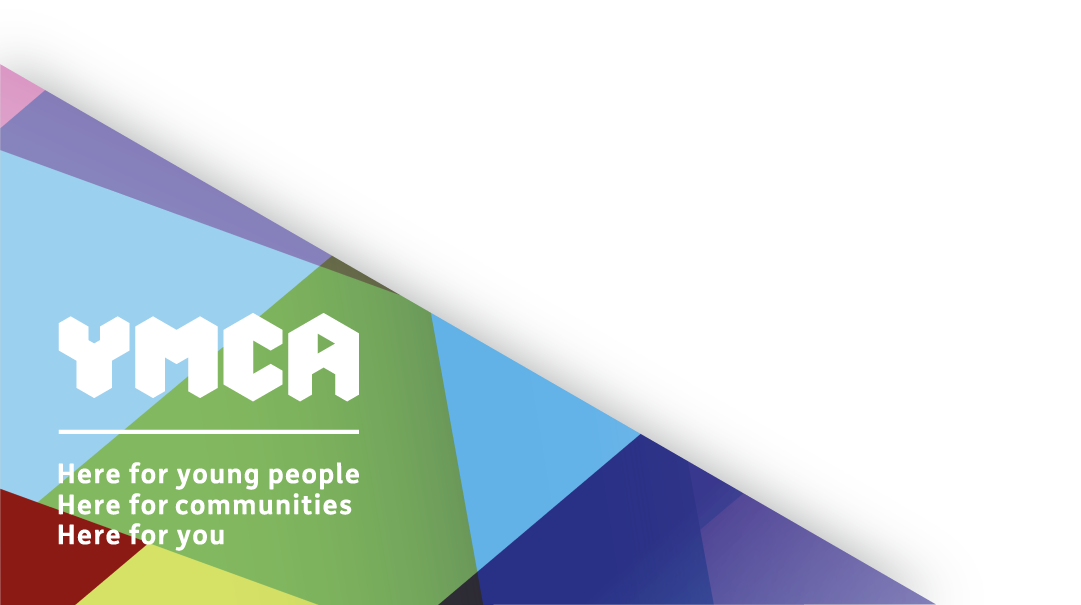 Eligibility criteria Please tick Willing and ready to make a change Commitment to attend regularly Excess weight issues 	and /or 	 Poor mental health and wellbeing  BMI 40 and under     If the BMI is over 40, please check with us to see if we can take them as a client (use email given below) GP approved for being safe to undertake physical activityArea of need Please tick  Weight management  Improving mental health and wellbeing  Healthy lifestyle   Building confidence Please give further details on these, e.g., their need, what they hope to achieve. 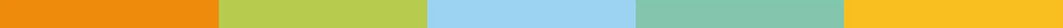 Please give as much information as possible Mental health problem(s) Please tick and list details Long term physical health condition(s) Please tick and list detailsIf your client has any support needs, we need to be aware of, please tick and give details Verbal consent obtained from client to pass their personal details and medical information to the Manchester YMCA Social Prescribing Project for the purpose of this referral	 Yes    No Details will be held securely in compliance with the General Data Protection Regulation 2018 Date received at Manchester YMCA: 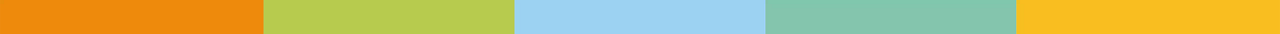 Client DetailsClient DetailsFull Name                                              Full Name                                              Home Address with Postcode Home Address with Postcode Contact Number MobileContact Number LandlineEmail   Date of BirthPronounsBMI When they can be contacted by phone (preferred times) When they can be contacted by phone (preferred times) Client’s GP DetailsClient’s GP DetailsGP Practice GP Name Address with post code Address with post code Telephone EmailAny other GP detailAny other GP detailReferrer details Referrer details Full Name  Job Title Organisation Contact Number MobileContact Number Landline Email Email Days/hours when contactableDays/hours when contactableSupport needPlease tickDetails of support needCommunication/information needs, e.g., dyslexiaPlease note that we do not have the funding to provide an interpreterMental health issues, e.g., being anxious in new placesHearing impairmentVisual impairmentSpeech impairmentLearning disabilityPhysical disabilityAutistic Spectrum DisorderOther